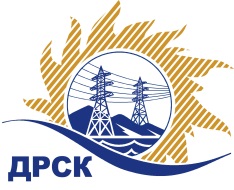 Акционерное Общество«Дальневосточная распределительная сетевая  компания»Протокол № 62/МТПиР-ВПЗаседания закупочной комиссии по выбору победителя по открытому  запросу цен на право заключения договора: «Трансформаторы напряжения (антирезонансные)»(закупка 300 раздела 2.2.2 ГКПЗ 2018 г.).СПОСОБ И ПРЕДМЕТ ЗАКУПКИ: Открытый запрос цен: «Трансформаторы напряжения (антирезонансные)» Планируемая стоимость лота в ГКПЗ АО «ДРСК» составляет: 2 200 000,00 руб. без учета НДС.ПРИСУТСТВОВАЛИ: члены постоянно действующей Закупочной комиссии АО «ДРСК»  1-го уровня.ВОПРОСЫ, ВЫНОСИМЫЕ НА РАССМОТРЕНИЕ ЗАКУПОЧНОЙ КОМИССИИ: О  рассмотрении результатов оценки заявок Участников.Об отклонении заявки АО «Дальневосточная  электротехническая компания»О признании заявок соответствующими условиям Документации о закупкеОб итоговой ранжировке заявокО выборе победителя открытого запроса цен.РЕШИЛИ: ВОПРОС 1 «О рассмотрении результатов оценки заявок Участников»Признать объем полученной информации достаточным для принятия решения.Принять цены, полученные на процедуре вскрытия конвертов с заявками участников.ВОПРОС 2	«Об отклонении заявки АО «Дальневосточная  электротехническая компания»       Отклонить заявку Участника АО «Дальневосточная  электротехническая» от дальнейшего рассмотрения на основании  п. 2.4.2.1 в). Документации о закупке.ВОПРОС  3  «О признании заявок соответствующими условиям Документации о закупке» Признать заявки ООО  "Уральский Энергетический Союз" , ООО "ЭНЕРГИЯ-М" соответствующими условиям Документации о закупке и принять их к дальнейшему рассмотрению.ВОПРОС 4  «Об итоговой ранжировке заявок»Утвердить итоговую ранжировку заявок:ВОПРОС 5 «О выборе победителя открытого запроса цен»   Признать победителем открытого запроса цен: «Трансформаторы напряжения (антирезонансные)» участника, занявшего первое место в итоговой ранжировке по степени предпочтительности для заказчика ООО "ЭНЕРГИЯ-М" (182113, Псковская область, г. Великие Луки , ул. Строителей, д.10) на условиях:  Цена: 2 554 700,00 руб. (цена без НДС: 2 165 000,00 руб.). Условия оплаты: в течение 30 (тридцати) календарных дней с  даты  подписания   товарной накладной  (ТОРГ12) на основании счета, выставленного Поставщиком. Срок завершения поставки: до 28.02.2018г. для филиала «Хабаровские электрические сети»; до 30.04.2018г. для  филиала «Приморские электрические сети»; до 31.05.2018г. для филиала «Южно-Якутские электрические сети». Гарантийный срок: не менее 5 лет.Исп. Терёшкина Г.М.397-260Благовещенск ЕИС № 31705723714	«  08  » декабря 2017 Порядковый номер заявкиНаименование участникаЗаявка без НДС1ООО "Уральский Энергетический Союз" 2 200 000.002ООО "ЭНЕРГИЯ-М" 2 165 000.003АО «Дальневосточная  электротехническая компания» 1 845 201.70Основания для отклонения1. В «Техническом предложении» участник предложил взамен трансформаторов напряжения с маслобарьерной внутренней изоляцией НАМИ – 10 – 95 как аналог трансформаторы с литой изоляцией НАЛИ-СЭЩ-6(10)-1. В предложенном аналоге габарит по боковому фронту у НАЛИ-СЭЩ-6(10)-1 составляет 470 мм, а у НАМИ-10-95 320 мм, что на 149 мм меньше чем у предлагаемого аналога. что не соответствует п. 3.8 технического задания заказчика.  Данная разница в габаритах существенна и при установке потребуется изменение конструкции тележки трансформатора напряжения.2. В техническом описании НАЛИ-СЭЩ-35 Номинальная трехфазная мощность основных вторичных обмоток при симметричной нагрузке для класса точности 3,0 указана до 900ВА, что не соответствует п.3.3. технического задания и Приложению №1.2 к техническому заданию (Требуется 1200ВА).3. Предложил  трансформаторы напряжения НАЛИ с литой изоляцией, что не соответствует пункту 3.3 «Технического задания» - трансформаторы должны иметь внутреннюю маслобарьерную изоляцию и внешнюю фарфоровую изоляцию.Место в итоговой ранжировкеНаименование Участника закупкиСтрана происхожденияЦена заявки на участие в закупке, руб. без учета НДС1 местоООО "ЭНЕРГИЯ-М"РФ2 165 000.002 местоООО "Уральский Энергетический Союз"РФ2 200 000.00Ответственный секретарь Закупочной комиссии: Елисеева М.Г.   _____________________________